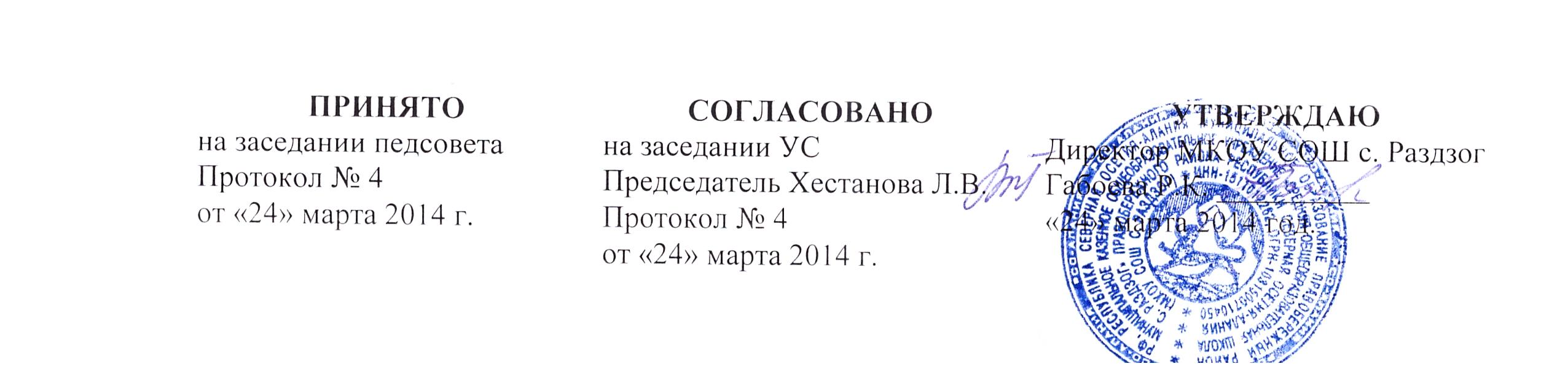  Кодекс
                 профессиональной этики педагогических работников                                                                                                              
                      МКОУ СОШ с. Раздзог, осуществляющих образовательную                                                        деятельность.
         
1. Общие положения

2. Кодекс профессиональной этики педагогических работников МКОУ СОШ               с. Раздзог, осуществляющих образовательную деятельность (далее — Кодекс), разработан на основании положений Конституции Российской Федерации, Федерального закона от 29 декабря 2012 г. N 273-ФЗ «Об образовании в Российской Федерации», Указа Президента Российской Федерации от 7 мая 2012 г. N 597 «О мероприятиях по реализации государственной социальной политики» и иных нормативных правовых актов Российской Федерации.
3. Кодекс представляет собой свод общих принципов профессиональной этики и основных правил поведения, которым рекомендуется руководствоваться педагогическим работникам организаций, осуществляющих образовательную деятельность (далее — педагогические работники), независимо от занимаемой ими должности.
4. Педагогическому работнику, который состоит в трудовых отношениях с организацией, осуществляющей образовательную деятельность, и выполняет обязанности по обучению, воспитанию обучающихся и (или) организации образовательной деятельности, рекомендуется соблюдать положения Кодекса в своей деятельности.
4. Целями Кодекса являются:
установление этических норм и правил поведения педагогических работников для выполнения ими своей профессиональной деятельности;
содействие укреплению авторитета педагогических работников организаций, осуществляющих образовательную деятельность;
обеспечение единых норм поведения педагогических работников.
5. Кодекс призван повысить эффективность выполнения педагогическими работниками своих трудовых обязанностей.
6. Кодекс служит основой для формирования взаимоотношений в системе образования, основанных на нормах морали, уважительном отношении к педагогической деятельности в общественном сознании, самоконтроле педагогических работников.

II. Этические правила поведения педагогических работников
при выполнении ими трудовых обязанностей

7. При выполнении трудовых обязанностей педагогическим работникам следует исходить из конституционного положения о том, что человек, его права и свободы являются высшей ценностью, и каждый гражданин имеет право на неприкосновенность частной жизни, личную и семейную тайну, защиту чести, достоинства, своего доброго имени.
8. Педагогические работники, сознавая ответственность перед государством, обществом и гражданами, призваны:
а) осуществлять свою деятельность на высоком профессиональном уровне;
б) соблюдать правовые, нравственные и этические нормы;
в) уважать честь и достоинство обучающихся и других участников образовательных отношений;
г) развивать у обучающихся познавательную активность, самостоятельность, инициативу, творческие способности, формировать гражданскую позицию, способность к труду и жизни в условиях современного мира, формировать у обучающихся культуру здорового и безопасного образа жизни;
д) применять педагогически обоснованные и обеспечивающие высокое качество образования формы, методы обучения и воспитания;
е) учитывать особенности психофизического развития обучающихся и состояние их здоровья, соблюдать специальные условия, необходимые для получения образования лицами с ограниченными возможностями здоровья, взаимодействовать при необходимости с медицинскими организациями;
ж) исключать действия, связанные с влиянием каких-либо личных, имущественных (финансовых) и иных интересов, препятствующих добросовестному исполнению трудовых обязанностей;
з) проявлять корректность и внимательность к обучающимся, их родителям (законным представителями) и коллегам;
и) проявлять терпимость и уважение к обычаям и традициям народов России и других государств, учитывать культурные и иные особенности различных этнических, социальных групп и конфессий, способствовать межнациональному и межконфессиональному согласию обучающихся;
к) воздерживаться от поведения, которое могло бы вызвать сомнение в добросовестном исполнении педагогическим работником трудовых обязанностей, а также избегать конфликтных ситуаций, способных нанести ущерб его репутации или авторитету организации, осуществляющей образовательную деятельность.
9. Педагогическим работникам следует быть образцом профессионализма, безупречной репутации, способствовать формированию благоприятного морально- психологического климата для эффективной работы.
10. Педагогическим работникам надлежит принимать меры по недопущению коррупционно опасного поведения педагогических работников, своим личным поведением подавать пример честности, беспристрастности и справедливости.
11. При выполнении трудовых обязанностей педагогический работник не допускает:
а) любого вида высказываний и действий дискриминационного характера по признакам пола, возраста, расы, национальности, языка, гражданства, социального, имущественного или семейного положения, политических или религиозных предпочтений;
б) грубости, проявлений пренебрежительного тона, заносчивости, предвзятых замечаний, предъявления неправомерных, незаслуженных обвинений;
а) угроз, оскорбительных выражений или реплик, действий, препятствующих нормальному общению или провоцирующих противоправное поведение.
12. Педагогическим работникам следует проявлять корректность, выдержку, такт и внимательность в обращении с участниками образовательных отношений, уважать их честь и достоинство, быть доступным для общения, открытым и доброжелательным.
13. Педагогическим работникам рекомендуется соблюдать культуру речи, не допускать использования в присутствии всех участников образовательных учреждений отношений грубости, оскорбительных выражений или реплик.
14. Внешний вид педагогического работника при выполнении им трудовых обязанностей должен способствовать уважительному отношению к педагогическим работникам и организациям, осуществляющим образовательную деятельность, соответствовать общепринятому деловому стилю, который отличают официальность, сдержанность, аккуратность:ЗАПРЕЩЕНО:Ношение просвечивающих, декольтированных платьев и блузок;Ношение  джинсов, спортивной одежды;Религиозной одежды, одежды с религиозными атрибутами и религиозной символикой;Ношение юбок с заниженной талией (длина юбки не должна превышать 10 см.  выше колена) и высокими разрезами;Ношение пляжной обуви;Окрашивание волос в яркие, неестественные оттенки.

III. Ответственность за нарушение положений Кодекса
15. Нарушение педагогическим работником положений настоящего Кодекса рассматривается на заседаниях коллегиальных органов управления, предусмотренных уставом образовательной организации, и (или) комиссиях по урегулированию споров между участниками образовательных отношений.
16. Соблюдение педагогическим работником положений Кодекса может учитываться при проведении аттестации педагогических работников на соответствие занимаемой должности, при применении дисциплинарных взысканий в случае совершения работником, выполняющим воспитательные функции, аморального проступка, несовместимого с продолжением данной работы, а также при поощрении работников, добросовестно исполняющих трудовые обязанности.